Классный час «День Земли» Ведущий. Наш классный час – тревожный звонок для каждого из нас. Надеемся, что после него  ваши сердца отзовутся, и вы будете беречь окружающую природу, заботиться о ней.     Дети                      Есть одна планета сад                                   В этом космосе холодном                                   Только здесь леса шумят,                                   Птиц скликая перелетных.                                   Лишь на ней одной увидишь –                                  Ландыши в траве зеленой,                                  И стрекозы только тут –                                  В реку смотрят удивленно                                  Береги свою планету 	                                  Ведь другой на свете нету!Ведущий: У меня на ладони дышит теплый влажный комок земли. Земля- это истинное чудо. То, единственное, что превыше всего. Земля - мать всех поколений. Земля – это планета, на которой мы живем. Это – наш дом. А мы все земляне. А вы когда-нибудь задумывались над тем, с чего начинается Земля? Земля начинается с поля. Почему? Потому, что поле дает нам хлеб. Поэтому крестьянин испокон веков одухотворяет поле. Относится к нему, как к живому существу, соблюдая библейскую заповедь: «Не причиняй вреда ни земле, ни морю, ни дереву». Выходя в поле сеять хлеб, крестьянин обувал широкие «зимние» лапти: «Чтобы не давить землю – живая она, тяжесть чувствует, а в лаптях – то мягче ей, легче». Даже конь при работе на пашне ступает задним копытом в след переднего, зря не топчет землю – «От коня, мол, не четыре пятна – раны земле, а только два – щадит конь землю-то». И поле платило щедрым урожаем.        Теперь же мы поступаем с землей безнравственно и жестоко. Мы давно забыли, что она живая. Человек буквально калечит землю – топчет, топит, сверлит, взрывает, наносит ей раны.ПрезентацияЧеловек! Сотворил страшные яды, которые убивают насекомых и других животных. Человек! Создал автомобили, которые отравляют воздух вредными газами. Человек! Вырубает деревья, осушает болота, покрывает Землю огромным слоем мусора. Люди! Опомнитесь! Нашей планете, нашим городам и сёлам грозит страшная беда! Действительно, на Земле не осталось живого места. На глазах одного поколения погибло Аральское море, болотной тиной затягиваются земли Полесья. В результате катастрофы на ЧАЭС территория 15 районов Могилевской области подверглась загрязнению радионуклидами цезия, после катастрофы 138 населенных пунктов прекратили свое существование. США уже дышит за счет запасов кислорода других районов.Презентация                                 Пожары на нашей планете!                                Задыхается наша планета в дыму!                                Огонь траву с цветами вместе выжег,                                Цветы спалил, в зеленый лес вошел.                                Он, как испуганная стая белок рыжих,                                Метался со ствола на ствол.                                И лес гудел от огненной метели,                                С морозным треском падали стволы.                                И, как снежинки, искры с них летели                                Над серыми сугробами золы.                                 Пожар отклокотал и умер.                                И умер лес, отзеленел.                                Трагедию исчислил в сумме                                Один хозяйственный отдел.                                Медведь ушел, удрали зайцы,                                Хватили горя комары.                                В жилищах птиц сварились яйца                                От неестественной жары.                               Стоял как братская могила,                                Безрукий, безволосый лес!                                Что ни пихта - иссякла сила,                                И, что ни лиственница - крест.                                Я уходил из этой жути                                С большой тревогой за людей                                Не люди лес сожгли, не люди!                                Не человек... Злодей, злодей!     Дети                  Дерево, трава, цветок и птица                                Не всегда умеют защититься.                                 Если будут уничтожены они,                                 На планете мы останемся одни.                                Нор звериных, птичьего гнезда,                                Разорять не будем никогда!                                Пусть птенцам и маленьким зверятам                                Хорошо живется с нами рядом!                               Ты, дружок, смотри не подкачай!                                Правдивым быть и добрым обещай!                               Не обижать ни птахи, ни сверчка,                               Не покупай для бабочки сачка.                               Люби цветы, леса,                                Простор полей -                                Все, что зовется                                Родиной твоей.Ведущий.  Каждый из вас, ребята, пусть узнает, что:  - до полного разложения бумаги нужно более 2-х лет;  - консервной банки – более 90 лет;  - полиэтиленовому кульку – 200 лет;  - стеклу – 1000 лет.  Прежде чем выкинуть мусор, хорошо подумайте, какой вред мы ей наносим, делая это.“Выбери правильный ответ” 1. Вокруг крупных городов необходимо большое количество лесов, для чего? 1. Для красоты; 2) для очищения воздуха; 3) чтобы селились птицы и животные. 1. На вырубке раньше всех вырастает?  1) берёза; 2) клён; 3) сосна. 2. Все знают чем опасен автомобиль. Какое из деревьев лучше поглощает выхлопные газы и выделяет кислород?  1) берёза; 2) тополь; 3) сирень. 3. По присутствии какого животного можно определить чистоту водоёмов, озёр и рек?  1) уж; 2) рак; 3) кальмар; 4) лягушка. 4. Овраги портят землю. Как уменьшить вред наносимый ими? 1) засыпать из землёй; 2) насадить на склонах деревья; 3) превратить их в свалки.Ведущий. Расскажите, что кругом.                    Всё, что кругом – это тоже ваш дом? Дальше рассказывают дети.Село стоит на Ордушке-реке. А за рекой виден лес вдалеке. Тянутся к лесу сады и поля, Очень красива наша Земля! Верно, красива, но где же она? В России – это наша страна. Мы речь свою ведём о том, что вся Земля – наш общий дом,  Наш добрый дом, просторный дом, мы все с рожденья в нём живём.Ведущий. Сейчас мы проверим, как вы знаете правила поведения в лесу. Для этого поиграем с вами в игру «Если я приду в лесок». Я буду говорить вам свои действия, а вы отвечать, если я буду поступать хорошо, говорим "да", если плохо, то все вместе кричим "нет"!  Если я приду в лесок И сорву ромашку? (нет) Если съем я пирожок И выброшу бумажку? (нет) Если хлебушка кусок На пеньке оставлю? (да) Если ветку подвяжу, Колышек подставлю? (да) Если разведу костер, А тушить не буду? (нет) Если сильно насорю И убрать забуду. (нет) Если мусор уберу, Банку закапаю? (да) Я люблю свою природу, Я ей помогаю! (да)Ведущий.  А сейчас давайте пообещаем себе и друг другу беречь нашу планету Земля. (Вручение сертификатов участия) Пономарёву Богдану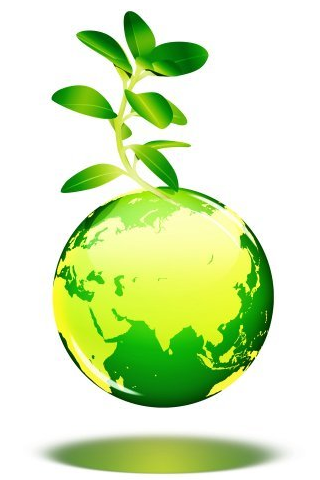   в том, что он принял участие в празднике «День Земли» и  обещает беречь родную природу, заботиться о ней.20 апреля 2013 г